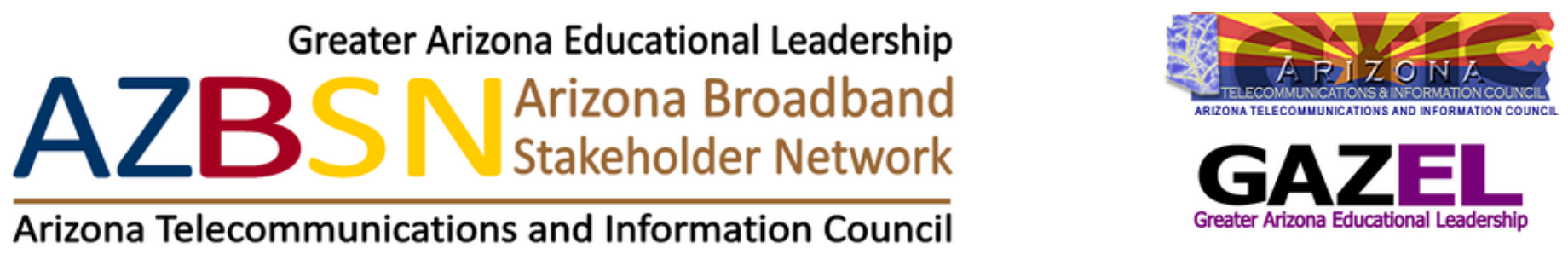 Arizona Broadband Stakeholders Network (AZBSN)AZBSN COVID-19 Digital Access Task ForceArizona Broadband Consultants List (V01M)The AZBSN COVID-19 Digital Access Task Force (https://www.arizonatele.org/covid19-about.html) is providing this Arizona Broadband Consultants List to aid Arizona institutions and communities in finding consultants to aid with their broadband projects, grant writing, and to otherwise help meet their broadband planning, information technology (IT), funding, and project management needs. This Arizona Broadband Consultants List is revision V01M with a total of 45 entries, last updated on June 20, 2020. The most current version can always be found on the AZBSN COVID-19 Digital Access Task Force Updates & Resources Page at https://www.arizonatele.org/covid-resources.html. Practice Areas and Specialties are drawn from a controlled vocabulary (see below), so one may search the document by specific terms. To inquire, suggest additions/updates or otherwise give feedback, please contact aticarizona@gmail.com.The Arizona Broadband Consultants List is not comprehensive, but rather represents a best effort crowdsourced from AZBSN Task Force members’ experience and suggestions. All companies and individual consultants are based in Arizona unless otherwise noted. Inclusion on this list in no way comprises a recommendation or endorsement of the listed companies or individuals.Arizona Broadband Consultants List Keywords/Phrases:Practice Areas (8): Broadband Infrastructure Consulting, Change Management Consulting, Community Planning Consulting, E-Rate Consulting, Funding Consulting, Information Technology (IT) Consulting, Project Management Consulting, Public Policy ConsultingSpecialties (15): Community Wi-Fi, Grant Writing, FED/SLED (Federal, State, Local & Education Procurement), IT Hardware/Software Vendor, IT Services, Legal, Libraries, Lobbying, Public Safety, Schools, Service Desk, Telehealth, Telecom Expense Management (TEM), Training, XaaS (Software/Cloud/Infrastructure/Platform as a Service)Arizona Broadband Grant, Pandemic Response & Recovery Resources:Arizona Governor’s Arizona Together (#ReturnStronger) - https://arizonatogether.org/Stay Healthy Toolkit - https://arizonatogether.org/stayhealthyArizona Together Grant Resources & Information (AZCares Fund, Arizona Express Pay Program, FEMA Public Assistance, eCivis Grant System) - https://arizonatogether.org/grantsArizona Department of Health Services (DHS) Infectious Diseases Information - https://www.azdhs.gov/preparedness/epidemiology-disease-control/infectious-disease-epidemiology/Arizona Commerce Authority (ACA) - https://www.azcommerce.com/ACA Broadband Resources - https://www.azcommerce.com/broadband/Essential Infrastructure - https://www.azcommerce.com/covid-19/essential-infrastructure/ACA COVID-19 Business Resources - https://www.azcommerce.com/covid-19/Arizona State Land Department (ASLD) Interactive Map of Publicly Available Wi-Fi Hotspots - https://azland.maps.arcgis.com/apps/webappviewer/index.html?id=20dd52ea241e42f0932ac1a27580f3e0FCC Broadband Maps - https://www.fcc.gov/reports-research/maps/Arizona Telecommunications & Information Council (ATIC) - https://www.arizonatele.org/AZBSN COVID-19 Digital Access Task Force - https://www.arizonatele.org/covid19-about.htmlUpdates & Resources - https://www.arizonatele.org/covid-resources.htmlArizona Department of Administration (ADOA) - https://doa.az.gov/Arizona Strategic Enterprise Technology (ASET) - https://aset.az.gov/Arizona Public Safety Broadband Network (FirstNet) - https://azfirstnet.az.gov/Arizona Office of Grants & Federal Resources (with eCivis) - https://grants.az.gov/Arizona Department of Education (ADE) - https://www.azed.gov/ADE E-Rate & Broadband - https://www.azed.gov/erate/ADE COVID-19 Guidance to Schools & Families - https://www.azed.gov/communications/2020/03/10/guidance-to-schools-on-covid-19/ADE Roadmap for Reopening Schools (6/20) - http://www.azed.gov/communications/files/2020/03/FINAL-DRAFT-AZ-Roadmap-for-Reopening-Schools_6_1_20-1.pdfArizona Business and Education Coalition (ABEC) - http://www.azbec.org/Arizona Technology in Education Association (AzTEA) - http://aztea.org/Greater Arizona Educational Leadership (GAZEL) - http://www.gazel.org/Greater Phoenix Chamber Foundation Elevate EDAZ - https://phoenixchamberfoundation.com/education/Arizona State Library - https://azlibrary.gov/E-Rate - https://azlibrary.gov/erateDigital Arizona Library (DAZL) - https://azlibrary.gov/dazlArizona Telemedicine Program (ATP) - https://telemedicine.arizona.edu/Arizona Telemedicine Council - https://telemedicine.arizona.edu/about-us/atcATP Service Directory - https://telemedicine.arizona.edu/servicedirectorySouthwest Telehealth Resource Center (TRC) Telemedicine COVID-19 Resources - https://southwesttrc.org/resources/covid19Sun Corridor Research & Education Network - https://suncorridornet.org/Arizona Technology Council (AZTC) COVID-19 Resources - https://www.aztechcouncil.org/about-us/covid-19-resources/Arizona Bioindustry Association (AZBio) COVID-19 Business Resource Center - https://www.azbio.org/covid-19-business-resource-centerBIO Coronavirus Hub - https://hub.bio.org/landing-page/community-homeGreater Phoenix Chamber Response to COVID-19 Resources - http://response.phoenixchamber.com/AZ Cyber Talent - https://www.azcybertalent.com/Greater Phoenix Economic Council (GPEC) COVID-19 Greater Together Resources - https://www.gpec.org/covid-19/greater-together/Arizona Grantmakers Forum COVID-19 Response Page - http://arizonagrantmakersforum.org/resources/covid-19-response/Company or IndividualPrincipal ContactPractice Areas & SpecialtiesADS Advanced Data Serviceshttps://www.adsadsi.com/(Based in TX)Dan Kettwich, Achieving Compliance & Efficiency in the Management of Government Funded Programs, Office: 281-465-8888, dan@kettwich.com, https://www.linkedin.com/in/dan-kettwich-479959/E-Rate Consulting, Funding Consulting, IT Consulting, Project Management ConsultingSpecialties: Grant Writing, Libraries, Schools, TelehealthAmerican Grant Consultinghttps://www.americangrantconsulting.com/Brad Zerbe, Managing Partner, Sr. Grant Writer & Financial Consultant, 623-332-0506, brad@americangrantconsulting.com, https://www.linkedin.com/in/brad-zerbe-0a032938/Funding ConsultingSpecialty: Grant WritingAndrew Seybold Inc.http://andrewseybold.com/Andy Seybold, Sr. Partner, 602-788-1530, aseybold@andrewseybold.com, https://www.linkedin.com/in/andy-seybold-5280531/Broadband Infrastructure Consulting, Community Planning Consulting, IT Consulting, Project Management ConsultingSpecialty: Public SafetyCompany or IndividualPrincipal ContactPractice Areas & SpecialtiesArizona Blockchain Initiative (AZBI)https://www.azblockchain.org/https://www.meshhive.com/Melissa Armas, President & Mesh Hive Wireless Solutions, Mobile: 480-845-4020, melissa@azblockchain.org, https://www.linkedin.com/in/melissa-p-armas/Broadband Infrastructure Consulting, Community Planning Consulting, Project Management ConsultingSpecialty: Community Wi-FiAtelier Tomorrow Inc.Bob Jacobson, President & Strategist, Mobile: 520-370-1259, robert.jacobson@atelier-tomorrow.com, https://linkedin.com/in/bobjacobson/Community Planning Consulting, Funding Consulting, Public Policy ConsultingSpecialty: LobbyingAvery Telehealthhttps://averytelehealth.com/Mark Aspenson, CEO, Office: 480-493-5756, info@averytelehealth.com, https://www.linkedin.com/in/mark-aspenson-a2335616/Project Management ConsultingSpecialty: TelehealthCommunity Broadband Advocates, LLChttp://www.cbadvocates.com/John Lucas, President, Office: 928-792-6054, jclucas@cbadvocates.com, john@lucasmailbox.com, https://www.linkedin.com/in/john-c-lucas-5714b583/Broadband Infrastructure Consulting, Community Planning Consulting, Funding Consulting, IT ConsultingSpecialty: Public SafetyCopper Dome Consulting LLCMichael Britt, Principal Consultant, Mobile: 480-215-5417, michael.britt@q.com, https://www.linkedin.com/in/michaelbrittphd/Broadband Infrastructure Consulting, Community Planning Consulting, IT Consulting, Project Management ConsultingSpecialty: Public SafetyData Site Consortium, Inc.http://www.data-site.com/http://keelinglawoffices.com/Mike Keeling, President & Partner, Keeling Law Offices (KLO), Office: 602-265-9003, mike@keelinglaw.org, https://www.linkedin.com/in/mikekeelingipattorney/Broadband Infrastructure Consulting, Community Planning Consulting, IT Consulting, Project Management Consulting, Public Policy ConsultingSpecialties: Legal, Lobbying, TelehealthDonald A Graf & Associates LLChttps://telehealthconsultant.com/Donald Graf, President, Office: 602-228-1012, dgraf81@yahoo.com, https://www.linkedin.com/in/don-graf/Project Management ConsultingSpecialty: TelehealthElizabeth Venablehttps://elizabethvenable.net/Elizabeth Venable, Fundraising Coach & Grant Writer, 602-872-3465, elziav@gmail.com, https://www.linkedin.com/in/elizabethvenable/Funding ConsultingSpecialties: Grant Writing, TrainingFinley Engineering Companyhttps://finleyusa.com/(Based in MO)Mike Boehne, President & CEO, Office: 800-225-9716, info@finleyusa.com, https://www.linkedin.com/in/mike-boehne-4101a31/Broadband Infrastructure Consulting, Community Planning Consulting, Funding Consulting, IT Consulting, Project Management ConsultingCompany or IndividualPrincipal ContactPractice Areas & SpecialtiesFundED Consulting Grouphttp://www.getfunded.net/John M. Egan, CEO, Office: 480-473-5785, Mobile: 480-794-0973, john.egan@getfunded.net, https://www.linkedin.com/in/john-egan-b518b614/E-Rate Consulting, Funding ConsultingSpecialties: Libraries, SchoolsGonzales Group LLC(Based in NM)Gil Gonzales, Consultant, gonzales.gil@outlook.com, https://www.linkedin.com/in/gil-gonzales-a9bbbb6/ Community Planning Consulting, Funding ConsultingGrant Writing Training Foundation (GWTF)http://bevbrowning.com/Dr. Bev Browning, Director, Mobile: 480-768-7400, drbeverlybrowning@gmail.com, https://www.linkedin.com/in/bevbrowning/Funding ConsultingSpecialties: Grant Writing, TrainingGrants On Track LLChttps://grantsontrack.com/Emily Baldwin Wu, President & Consultant, Office: 480-636-6649, ebaldwinwu@gmail.com, https://www.linkedin.com/in/emilybaldwinwu/Funding ConsultingSpecialty: Grant WritingHenry GoldbergHenry Goldberg, Mobile: 480-433-3536, hgold52@aol.com, https://www.linkedin.com/in/henry-goldberg-0826a01/Community Planning Consulting, Funding Consulting, Public Policy ConsultingInfinity Communications & Consultinghttp://infinitycomm.com/(Based in CA)Fred Brakeman, E-rate Consultant, Office: 661-716-1840, FBrakeman@infinitycomm.com, https://www.linkedin.com/in/fred-brakeman-rcdd-csi-cemp-49336a9/E-Rate Consulting, Funding ConsultingSpecialty: SchoolsInsight https://www.insight.com/Brian Louderback, SLED Sales Director, Mobile: (480) 414-8227, Brian.Louderback@Insight.com, https://www.linkedin.com/in/brian-louderback-7aa14a5/Terence Ford, SLED Services Account Executive, Mobile: (602) 570-1540, Terence.Ford@insight.com, https://www.linkedin.com/in/teford/Change Management Consulting, E-Rate Consulting, IT Consulting, Project Management Consulting, Specialties: FED/SLED, IT Hardware/Software Vendor, IT Services, Service Desk, XaaSInternational Research Center (IRC) LLChttp://www.researchedge.com/Mark Goldstein, President, Office: 602-470-0389, markg@researchedge.com,https://www.linkedin.com/in/markgoldstein/Broadband Infrastructure Consulting, Community Planning Consulting, Funding Consulting, IT Consulting, Project Management Consulting, Public Policy ConsultingSpecialty: TrainingCompany or IndividualPrincipal ContactPractice Areas & SpecialtiesJanell TennysonJanell Tennyson, E-Rate Grant Consultant, Janelltennyson@live.com, https://www.linkedin.com/in/janell-tennyson-41226435/E-Rate Consulting, Funding ConsultingSpecialty: Libraries, SchoolsKelly Hart & Associateshttps://www.kellyhartandassociates.com/Kelly Hart, President, Office: 480-248-9022, Kelly@kellyhartandassociates.com, https://www.linkedin.com/in/kelly-hart-09341a15/Funding ConsultingSpecialties: Grant Writing, TrainingKim Joyce & Associates LLChttp://www.kimjoyceandassociates.com/Kim Joyce, President, 602-538-9144, Kim@kimjoyceandassociates.com, https://www.linkedin.com/in/kim-joyce-gpc-0a466246/Funding ConsultingSpecialties: Grant Writing, TrainingKrishan ConsultingMurali Krishnamachari, 602-430-3113, M_krishnamachari@yahoo.comE-Rate Consulting, Funding ConsultingSpecialty: LibrariesLayer 8 LLCNolan Straabe, President, Office: 602-999-0143, nolan@straabe.com, https://www.linkedin.com/in/nolan-straabe-79a2471/Broadband Infrastructure Consulting, IT Consulting, Project Management ConsultingLearn Design Apply (LDA) Inc.https://www.learndesignapply.com/(Based in WA)Dana Satterwhite, Regional Grants Manager, West Territory, Mobile: 425- 269-2424, dana.satterwhite@learndesignapply.com, https://www.linkedin.com/in/danasatterwhite/Funding ConsultingSpecialties: Grant Writing, Project Management Consulting, Schools, TelehealthManweiler Telecom Consulting (MTC) LLChttps://www.mtc-llc.com/(Based in CO)Kevin Manweiler, President & Owner, 303-596-8949 kevin@mtc-llc.com, https://www.linkedin.com/in/kevin-manweiler-46aa11/Broadband Infrastructure Consulting, Community Planning Consulting, Funding Consulting, IT ConsultingMelero Internationalhttp://www.melero.com/Francisco Melero, Owner, 520-907-9630, francisco@melero.com, https://www.linkedin.com/in/franciscomelero/Funding Consulting, Project Management ConsultingSpecialty: Grant WritingMission Critical Partners (MCP)https://www.missioncriticalpartners.com(Based in PA)Mike Miller, Business Development Manager (CA), 949-616-0216, MikeMiller@MissionCriticalPartners.com, https://www.linkedin.com/in/mikemilleronline/Community Planning Consulting, Funding Consulting, IT Consulting, Project Management ConsultingSpecialty: Public SafetyCompany or IndividualPrincipal ContactPractice Areas & SpecialtiesMSS Business Transformation Advisoryhttps://www.mssbta.com/Mike Hawksworth, President & CEO, Office: 877-677-4636, mhawksworth@msstech.com, https://www.linkedin.com/in/michaelhawksworth/Change Management Consulting, Community Planning Consulting, Funding Consulting, IT Consulting, Project Management ConsultingMunicipal Solutions LLChttps://www.municipalsolutions.org/David Evertsen, CEO & Principal, Office: 928-220-2611, Mobile: 623-207-1309, devertsen@municipalsolutions.org, https://www.linkedin.com/in/davidevertsen/Broadband Infrastructure Consulting, Community Planning Consulting, Funding Consulting, Project Management ConsultingNicely Done Consultinghttp://www.nicelydoneconsulting.com/Ernie Nicely Jr., Project Manager, Office: 623-780-5737, ej@nicelydoneconsulting.com, www.linkedin.com/in/ernestnicelyBroadband Infrastructure Consulting, E-Rate Consulting, Funding Consulting, IT Consulting, Project Management ConsultingOne Random Act (ORAct), LLCJim Simms, Chief Technologist, Mobile: 602-919-7714, jim.simms@centurylink.net, jsimms1956@gmail.com, https://www.linkedin.com/in/arizonasimms/Broadband Infrastructure Consulting, Community Planning Consulting, Funding Consulting, IT ConsultingPojoaque Pueblo Serviceshttp://www.pojoaque-services.com/(Based in NM)George Rivera Jr., Program Manager, Office: 877-373-0080, george.rivera@pojoaque-services.com, https://www.linkedin.com/in/dr-george-r-rivera-jr-dba-abd-msol-bsba-aa-bicsi-rcdd-3b6b0512/Broadband Infrastructure Consulting, Community Planning Consulting, Funding Consulting, IT Consulting, Project Management ConsultingSpecialty: FED/SLEDPublic Policy Partners (P3) http://p3gr.com/Meghaen Dell’Artino, Owner, Office: 602-200-6777, meghaen@p3gr.com, https://www.linkedin.com/in/meghaen-dell-artino-60000017/Public Policy ConsultingSpecialties: FED/SLED, Schools, LobbyingRaise the Bar Consultinghttps://raisethebarllc.com/Jennifer M. Tersigni, Principal & Lead Consultant, Office: 520-982-5467jennifer@raisethebarllc.com, https://www.linkedin.com/in/jennifer-m-tersigni-ma-cfre-lcc-cie-0250a62/Change Management Consulting, Funding ConsultingSpecialties: Grant Writing, Telehealth, TrainingSchooley Mitchellhttps://www.schooleymitchell.com/services/telecom/(Based in ON)Zachary Madrigal, Strategic Partner (AZ), 602-677-7804, zmadrigal@cox.net, https://www.linkedin.com/in/zachmadrigal/ Broadband Infrastructure ConsultingSpecialty: Telecom Expense Management (TEM)Sol Grant Partnershttps://www.solgrantpartners.com/Adrienne Crump. Co-Founder & Lead Consultant, Mobile: 520-271-7064, adrienne@solgrantpartners.comFunding ConsultingSpecialty: Grant WritingCompany or IndividualPrincipal ContactPractice Areas & SpecialtiesSteve PetersSteve Peters, Coordinator, ATIC, GAZEL & AZBSN, Mobile: 520-321-1309, stevepeters@tucsonlink.org, https://www.linkedin.com/in/steve-peters-21470116/Community Planning Consulting, Funding ConsultingSpecialty: SchoolsSystems Technology Staffing (STS), LLCBill Bolin, VP of Operations, Office: 480-639-7138, billbolin@hotmail.com, https://www.linkedin.com/in/bill-bolin-62657213/Broadband Infrastructure Consulting, Community Planning Consulting, Funding Consulting, IT Consulting, Project Management ConsultingTC International Consulting (TCIC)https://tcic.com/Regis “Bud” Bates, CEO, Office: 602-549-2012, bud@tcic.com, https://www.linkedin.com/in/regis-bud-bates-78ab8/Broadband Infrastructure Consulting, Community Planning Consulting, IT Consulting, Project Management ConsultingSpecialty: Telecom Expense Management (TEM), TrainingTriadvocates LLChttps://triadvocates.com/John Kelly, Principal, Office: 602-761-2767, johnkelly@triadvocates.com, https://www.linkedin.com/in/triadvocates/Public Policy ConsultingSpecialties: Schools, LobbyingUlta Electronics Forensic TechnologyKaren Ziegler, Funding Consultant, Mobile: 602-999-2093, azkziegler@gmail.com, https://www.linkedin.com/in/karen-ziegler/Funding ConsultingSpecialty: Public SafetyYavapai County Education Service Agency (YCESA)Frank Vander Horst, E-Rate Manager, Mobile: 928-499-8421, frank.vander.horst@yavapai.us, https://www.linkedin.com/in/frank-vander-horst-9b1a939b/E-Rate Consulting, Funding ConsultingSpecialties: Libraries, SchoolsYelton and Associateshttp://yeltonandassociates.org/Russ Yelton, President, Office: 828-582-6323, russ@yeltonandassociates.com, https://www.linkedin.com/in/russ-yelton-46a9412/Community Planning Consulting, Funding Consulting